Registration Form				Due by March 1, 2018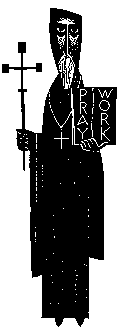 2018 Benedictine Spirituality Workshop and Retreat “Prefer Nothing Whatever to Christ:                                           Good Zeal on the Journey”July 9-26, 2018Monastery of St. Gertrude465 Keuterville Rd.Cottonwood, ID 83522Participant’s Name  _____________________________________________________________Address  ________________________________________________________________________City  __________________________________	State  _______		Zip  ____________Phone  ( ____ )	 _______________		Birth Date _____ / _____ / ______         Email  __________________________________________________________________________Community  ____________________________________________________________________Make checks payable to Monastery of St. Gertrude with registration or on arrivalSend toSister Teresa Jacksonmembership@stgertrudes.orgMonastery of St. Gertrude465 Keuterville Rd.Cottonwood, ID 83522